. Sta María Emilia de Rodat *  (1787-1852)        Fundadora de las Hnas. de la Sda. Familia de Villafranca-de-Rouergue en 1816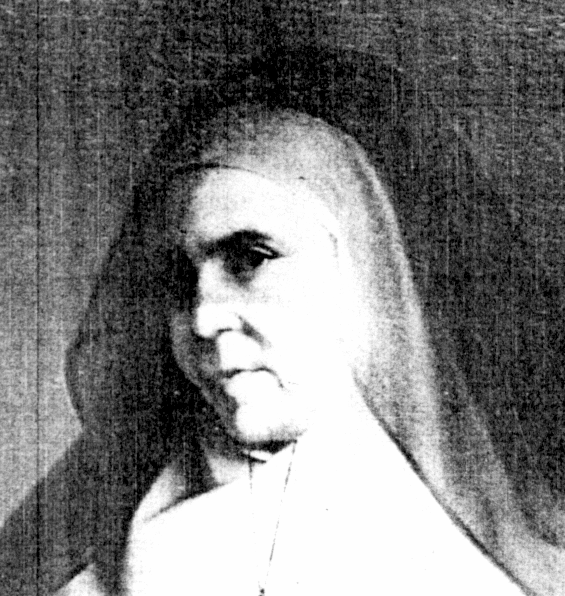     Esta buena mujer, con apariencia de débil era admirablemente firme, resistente e idealista. Su energía brotaba de la certeza de haber sido elegida por Dios para iniciar una obra dedicada a la educación cristiana de las jóvenes abandonadas. Su vida fue un modelo para los que, sintiéndose débiles, se excusan para no trabajar en obras de Iglesia. La fortaleza no viene en estas tareas de la arrogancia de uno, sino en la ayuda de Dios. Hay que saber pedirla con humildad y realizarla con paciencia y fortaleza,    Fue un espíritu nacido para la generosidad y para la lucha. El trabajo fue su patrimonio y el servicio su ideal. La fortaleza fue el don con que Dios la bendijo Dios. No pudieron con ella los enemigos exteriores ni los interiores, aunque el cielo toleró que ambos la purificaran en el crisol del sufrimiento.   Vocación repartida entre el silencio de los contemplativos y el fuego de los apóstoles, sintetizó maravillosamente la delicadeza de María y los afanes incansables de Marta, siempre al servicio de Jesús. Y como todo lo que poseyó lo puso a disposición de quienes la rodearon, también su doble espíritu de contemplación y de acción se orientó para el bien de sus semejantes, sobre todo de las religiosas que en torno suyo se reunieron para una misión providencial.   En medio de sus dolores, se mostró siempre como una mujer heroica. Formada en la escuela de los corazones nobles y de los espíritus austeros, abrió en la Iglesia el carisma de las educadoras contemplativas o de las mujeres apostólicas forjadas en la vida de contemplación. Lo que hubiera sido casi incompatible en su tiempo, supo hacerlo con naturalidad, con serenidad y con paz. Y la Iglesia la tuvo que agradecer una de las hermosas intuiciones en favor de la reconstrucción de su patria y de su sociedad.   Ella tuvo conciencia de su elección. Y supo aceptarla con humildad y con sencillez. Fue capaz de ver en la mano de Dios en todos los momentos de su camino y por eso pudo hacer el bien y enseñar a los demás a servir a Dios y a amar a los hombres por DiosItinerario Biográfico1787. 6 de Septiembre. Nace en el castillo de Druelle, cerca de Rodez. Se la bautiza al día siguiente con los nombres de María Guillermina Emilia. Sus padres son Juan Luis de Amans de Rodat y Enriqueta de Pomairols, nobles de sangre, pero dedicados al cuidado de sus propiedades y de sus cinco hijos. Pasa la infancia en Ginals, en el castillo de la abuela materna, a donde apenas llegan los ecos de la furiosa revolución que asola la nación.  1797. Es preparada la Primera Comunión por el dominico P. Delbès, escondido en su castillo familiar. La primera educación la recibe de una ursulina exclaustrada que se halla refugiada en su hogar durante algún tiempo y la inicia en las letras y en los ejercicios de piedad.   1802. Se normaliza en cierto sentido la vida religiosa en la comarca, debido al concordato de la Santa Sede con Napoleón Bonaparte. Se reagrupan diversas Congregaciones.  1804. Pasando unos meses en la casa paterna, asiste a una misión popular en San Martin-de-Limouse. En ella recibe una luz que la determina a consagrarse a Dios del todo, en la fiesta del Corpus.  1805. Regresa a Villafranca para vivir en el hogar de su abuela, donde se hallan acogidas diversas religiosas secularizadas y dedicadas a obras de educación. La ayudan mucho con su ejemplo y enseñanza. Recibe la Confirmación. Se dirige con el erudito sacerdote Antonio Marty, capellán de la casa familiar. Trabaja en atender a las niñas que educan las religiosas que con la abuela viven.  1809. Decide hacerse religiosa, pero no logra su intento por dificultades espirituales que la asaltan. Pensaba en varias Congregaciones. La última de ellas es la de "Hermanas de la Misericordia de Moissac". Algo la dice que su vocación es otra y el P. Hipólito de Launay, a quien consulta, así se lo confirma. Debe regresar al hogar tras breve y provechosa permanencia en el Noviciado de estas religiosas.  1815. Abre en su mismo hogar una escuela popular, con ayuda de cuatro jóvenes que secundan sus ideas. Se enfrenta con la oposición de toda su familia. Alquila una mansión pobre, a donde se traslada con sus seguidoras. Con ellas se entrega a intensa labor apostólica con las niñas.  1816. 3 de Mayo. Se inicia la primera comunidad de la Congregación. La idea inicial tendía a reproducir la vida claustral. Poco a poco se va perfilando la dimensión apostólica del grupo. Trata de armonizar el trabajo educativo con las exigencias de la vida de clausura.  1817. Se trasladan, en arriendo, a la más espaciosa casa de Saint Cyr.  1819. Compra con audacia el antiguo convento de los franciscanos, donde goza de amplia huerta para la Comunidad y las alumnas. El 29 de Junio se instalan en él. Fallecen algunas Hermanas y asiladas, pero nuevas vocaciones se la van uniendo en la obra.  1820. 8 de Septiembre. Hacen los votos perpetuos, junto con el de clausura, las primeras religiosas, con la M. Rodat al frente.1821. 9 de Agosto. Además de dolores y enfermedades físicas, se incrementan sus sufrimientos morales y su pruebas espirituales.  1827. 17 de Enero. Recibe el reconocimiento civil del Instituto, dedicado a la educación y a la atención de los necesitados. El Padre Marty ayuda y dirige la iniciativa y pronto la obra crece. Fallece su madre el 25 de Octubre. Poco después, 9 de Julio de 1930, fallece el padre.   1832. 4 de Julio. Se une a la comunidad el primer grupo de otras religiosas, las Hermanas de Livinhac, de Aveyron. El 8 de Agosto son aprobadas por el Obispo las Constituciones preparadas por el P. Marty y por ella misma.  1834. Se clarifica, gracias a su tacto y a su proyección apostólica, la situación de las religiosas no coristas, que se dedican más a las obras de misericordia, a la atención a los indigentes y prisioneros y, sobre todo, a la educación. El 6 de Julio se abre la escuela de Livinhac y luego surgen otras en San Bauzély y Firmy.  1835. 15 de Noviembre. Fallace el sacerdote Marty, en Rodez. Es el que ha llevado, de cara al exterior, la representación de la Sociedad y quien ha redactado la Primera Regla.  1841. Consulta al Obispo de Rodez sobre la dualidad de la Congregación, que genera ciertos desasosiegos. Pide que se reconozca la existencia en la Congregación de Hermanas contemplativas y de Hermanas de educación, viviendo todas en estilo de clausura. El Obispo aprueba la clarificación de la primera Regla. 1845. 25 de Marzo. Inaugura el Asilo de prevención en la misma Villafranca. Está abierta a diversas acciones de misericordia y de servicio a los necesitados. 1852. 6 de Septiembre. Se agrava en sus dolencias. Recibidos los Ultimos Sacramentos, fallece el 19 de Septiembre en su habitación de la casa Central de Villafranca. Dejaba al morir 36 casas, de las cuales seis estaban reservadas para la religiosas que preferían la vida de clausura.   Fue Beatificada por Pío XII el 9 de Junio de 1940 y Canonizada el 23 de Abril de 1950 por el mismo Papa.   Escritos:    - Cartas.    - Autobiografía.   - Documentos administrativosSu pensamiento apostólico     Espíritu de sencillez fue lo más significativo de la Santa educadora de Villafranca. Lo había conseguido en su persona y quería convertirlo en el distintivo de sus seguidoras. Pero ese espíritu sólo se adquiere en medio de las renuncias y de las actitudes de fortaleza y de amor a la cruz.  1. "Amemos en todo la vida oculta. Evitemos, en lo posible, atraer sobre nosotros la atención de las demás. Busquemos pasar inadvertidas por la tierra. No busquemos las miradas de las criaturas y obtendremos entonces las de Jesús, María y José." (Cit. Vida pg. 118)  2. "Todas vosotras estáis plantadas en el mismo jardín y todas cultivadas con idénticas manos. ¿Cómo es entonces que unas sois fervorosas y otras tan tibias?   La explicación es que hay algunas en las que, como en las lechugas, actúa un gusanillo, el del amor propio, que devora la mejores acciones. Hay algunas que no quieren dejarse reprender ni sufrir ningún trabajo. Por eso, no suben rectas por el camino de la vida religiosa y acaban por perder la vocación."         (Cit. Vida pg. 103)  3. "Pedid al Espíritu Santo que os dé su don de inteligencia para entender. Leed poco cada vez y haced como las avecillas que, después de haber bebido, levantan la cabecita para volver luego a beber." (Cit. Vida pg. 76)     4. "Me preocupa tanto el bienestar de las otras casas religiosas como el de la propia. Lo que importa es la gloria de Dios."     (Cit. Vida pg. 86)  5. "Alegraos, alegraos siempre. Lejos de vosotras cualquier melancolía. Estáis al servicio de un gran Rey y vestís la santa librea del esposo. Estáis en continua misión y debéis conquistarle almas. Sed humildes, desconfiad siempre de vosotras, pero confiad siempre en Dios." (Carta 21 Enero 1823)  6. "Trabajemos por consolar al Buen Dios de los innumerables ultrajes que recibe. Cuanto más se insulta a la cruz, más debemos nosotras honrarla. Cuanto más odio se tiene contra ella, más la hemos de querer. Estrechémosla contra nuestro pecho y sentiremos que sólo ella es nuestra fortaleza."            (Cit. Vida pg. 89)  7. "La cruz fue el patrimonio de los santos. Que sea también el nuestro y, mediante la paciencia, obraremos de modo que se convierta para nosotros en fuente de salvación. Cuando se abraza la cruz, se halla fuerza. Y, cuanto más se abraza, menos pesa. Sólo en el cielo conoceremos la dicha inestimable que es haber padecido en la tierra." 		  (Vida pg. 116)  8. "Dios tiene secretos caminos para llevar a la almas al grado de perfección a la que las destina. Está con vosotras y no os dejará, aunque parezca alejado. Está más cerca de lo que creéis."       (Vida. pg. 1109. "Hay dos momentos en los que el alma camina más velozmente hacia Dios: son en tiempos de conversión y en la cercanía de la muerte.   ¿Observasteis lo que hacen los caballos de posta? Al arrancar, se lanzan con ardor, sin que nada los detenga. A mitad del camino, pierden aliento y se mitiga su ardor. Al llegar al término, se reanima su ímpetu y redoblan la celeridad.   ¡Ojalá que toda nuestra carrera espiritual fuera como a la partida y como a la llegada! O más bien, ¡ojalá que en todo momento, hasta el final, se mostrara acelerada!"            (Cit. Vida pg. 146)     La fuerza de ese espíritu de sencillez venía en la Santa Madre de la inmensa confianza que tenía con Dios y del ardor inextinguible que se había apoderado de su corazón siempre entregado a las obras de Dios.  1. "Persuádanse las Hermanas que nada les faltará en la medida de la confianza que tengan en Dios."	    (Vida pg. 57)  2. "Lo que importa es estar donde Dios quiere que estemos. Aunque amo la clausura, si supiera que Dios me quiere todo el día en la plaza pública vendiendo fruta, allí me estaría sin lamentarlo.”   (Cit. Vida pg. 114)  3. "Dios es quien da la vocación y no nuestras palabras. Debemos atender a las niñas como a parte de nuestra salvación. Estamos congregadas por el deseo de darles cristiana educación. Toda la salud y energía que poseemos debemos ponerla a su servicio."   (Vida pg. 91)  4. "No todas las personas llegan atraídas por el amor a Dios. También hay quienes vienen movidas por el temor. De estas últimas tal vez sea Vd.; pero esto no obsta para que tenga de verdad vocación. Ame la cruz, la mortificación, la humildad."    (Cit. Vida pg. 102)  5. "Hay personas que no son buenas para el convento, pero el convento es bueno para ellas. En el mundo se perderían. Aquí, aunque no hagan mucho bien, al menos evitarán el mal." 	 (Vida pg. 102)  6. "Para establecer el Reino de Dios en nosotros no hay que pensar mucho, sino dejar que las cosas del mundo pasen como el agua del riachuelo. El gran asunto de nuestra salvación ha de atraer todas nuestras miradas."                 (Vida pg. 117)  7 "La divina Pastora tiene que reparar lo daños causados a su rebaño.   Yo le pido que suscite siempre alguien que repare mis errores y los de mis hijas. ¡Ojalá que a todas nos guarde bajo su cayado y siga siendo nuestra Pastora!"                  (Cit. Vida pg. 154)      Pero lo que en el fondo de su ser la abrasaba era el amor a Jesús. En ese amor se nutría el celo por que los demás amaran y sirvieran al Señor. Por eso su pensamiento se hallaba con frecuencia en las dos hermanas del Evangelio, María y Marta, que expresaron tan hermosamente su amor a Jesús.  1. "El más insignificante acto de amor de Dios es más agradable a Dios y más provechoso para la Iglesia que todas las obras juntas."           (Cit. Vida pg. 135)  2. "Lo que es el vapor para el hombre que viaja, lo es el amor de Dios para el alma que quiere llegar prontamente a la perfección. En los carruajes de vapor casi el viajero no se fatiga y apenas se da cuenta de que camina.    Así acontece con el amor a Dios. Llevados en sus alas de fuego, casi no nos damos cuenta de que estamos caminando. El amor todo lo hace fácil y, sin embargo, se avanza muy de prisa... Se hace mucho si se ama mucho." 	  (Vida pg. 145)  3. "Hay que estudiar las ciencias humanas como lo piden las necesidades de los tiempos, pero después de haber asimilado las religiosas.  Tomad por modelos de estudio a San Buenaventura y a San Luis Gonzaga y valeos de cuanto aprendéis para obrar siempre el bien."      (Cit. Vida pg. 76)  4. "Sed fieles en extender la obra (de las misiones). Haced que vuestras alumnas la amen, que con ello las obtendréis multitud de gracias... Los chinitos, cuando mueren, van delante de quienes los amaron.  ¡Ah, si comprendiésemos lo que vale un alma y lo que ha costado a nuestro Señor! Ningún sacrificio nos parecería demasiado doloroso para contribuir a su salvación."   (Cit. Vida pg. 97)   5. "Cuando el arbolito es tierno, es cuando se le cuida y se le quitan las ramas inútiles para fortalecer más el tronco y mejorar sus frutos.   También en religión hay que dejar que algunas manos limpien el árbol espiritual de nuestra alma.   Es preciso que nos quiten, y en ocasiones hasta nos arranquen, las faltas opuestas al Reinado de Dios en nosotros."      (Cit. Vida pg. 103)  6. "Aprendamos a contar con Dios, que El nunca falta. Démonos a su servicio y confiémos a su bondad todo lo que nos atañe, que en nadie podemos confiar mejor que en El."    	           	                                                                                  (Cit. Vida pg 135)  7. "Viva plácidamente bajo la mirada de Dios y déjese dirigir por El en todas las cosas. Vaya, venga, trabaje, coma, descanse, hágalo siempre con tal recogimiento que pueda en todo momento oír la voz del divino esposo, que le pide la mayor perfección en las obras que ejecuta. La voluntad del alma se funde con la de Dios y no se cuidan los propios intereses, sino que se vive sobre todo para los intereses del Amado." 		  (Vida pg. 146)  8. "Debéis cuidar de los que os necesitan. No temáis a los pobres presos. A menudo son más desgraciados que culpables. Cuidadlos bien, pues son nuestros hermanos en Jesucristo. Son tanto más dignos de lástima cuanto que el mundo los desdeña."(Cit. Vida pg. 95)  9. "Cuando se goza de salud nada hay mejor que obrar como obra la Comunidad. Y, cuando se está en enfermedad, lo mejor es acercarse en el obrar, en lo posible, a la Comunidad. Creo que al ayuno y a la vigilia se acusa de muchos males que no cometen."  (Vida pg. 138)  10. "Si las religiosas de la Sda. Familia viven vida de fe, si tienen en poco los recursos humanos, si se abandonan por completo a la dirección de Jesús, María y José, preocupadas tan sólo de evitar cuanto les desagrada, nada tendrán que temer para el Instituto ni para sí mismas. No tendrán que temer ni del mundo ni del demonio ni de la carne. Nada temerán ni en la vida ni en la muerte."       (Palabras antes de su muerte. 15)